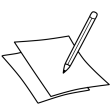 Fächer, die mich nicht interessieren NameKlasse  DatumSchulfächer, 
die mich nicht interessierenBeschreibung
Warum magst Du dieses Fach nicht? An was liegt das? Analysiere.Note